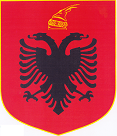 REPUBLIKA E SHQIPËRISËKuvendiP R O J E K T L I G JNr._______/2023PËR DISA  NDRYSHIME NË LIGJIN NR.71/2019,  “PËR KORPORATËN E INVESTIMEVE SHQIPTARENë mbështetje të neneve 78, 83, pika 1, të Kushtetutës, me propozimin e Këshillit të Ministrave, Kuvendi i Republikës së Shqipërisë;V E N D O S I:Në ligjin nr.71/219, “Për Korporatën e Investimeve Shqiptare”, bëhen këto ndryshime:Neni 1Në ligj togfjalëshi “Ministri përgjegjës për ekonominë” zëvëndësohet me togfjalëshin “përfaqësuesi i pronarit”;Pika 2 e nenit 4 ndryshon si më poshtë: “Këshilli i Ministrave në cilësin e pronarit, përcakton entitetin publik si përfaqësuesi i aksioneve të Korporatës. Këshilli i Ministrave transferon të drejtën e pronësisë së aksioneve tek entitete vendase ose të huaja që përputhen me objektin e veprimtarisë”. Gërma “a” e pikës 1 dhe pika 2 e nenit 6 shfuqizohen.Pika 4 e nenit 11 shfuqizohet.Pika 3 e nenit 14 shfuqizohet.Gërma “e” e pikës 1 dhe pika 2 të nenit 16 shfuqizohet.Neni 17 “ Bordi këshillimor” shfuqizohet.Neni 2Ky ligj hyn në fuqi 15 ditë pas botimit në “Fletoren zyrtare”.K R Y E T A R I LINDITA NIKOLLA